中建君联_工程物资云产品配套打印控件安装说明一程序安装指导说明1.1解压后，双击运行CLodop_Setup_for_Win32NT_https_3.083Extend.exe，（默认创建桌面快捷方式和开机自启动，建议保留），如下图：：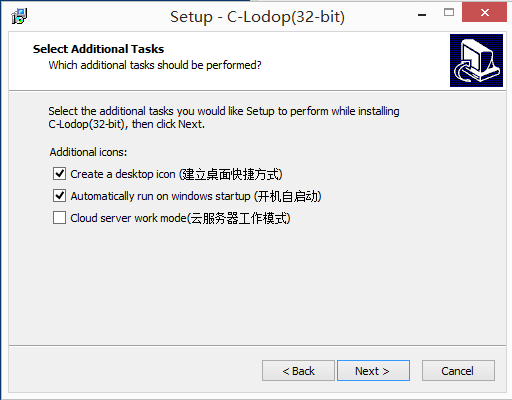 1.2点击下一步，自动安装完成，并启动，如下图：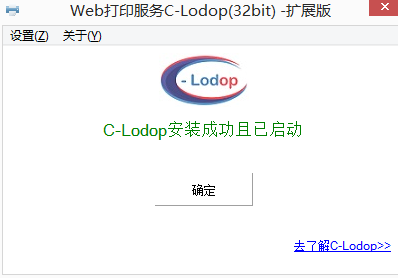 1.3点击确认即可二 应用与解释  中建君联(广州)软件科技有限公司（简称“中建君联”）是围绕工程企业项目物资管理为核心应用产品的互联网公司。  本控件是配套中建君联发布的工程物资云平台产品的打印功能控件，安装并启动此控件后，可以直接在系统内打印单据，如下图：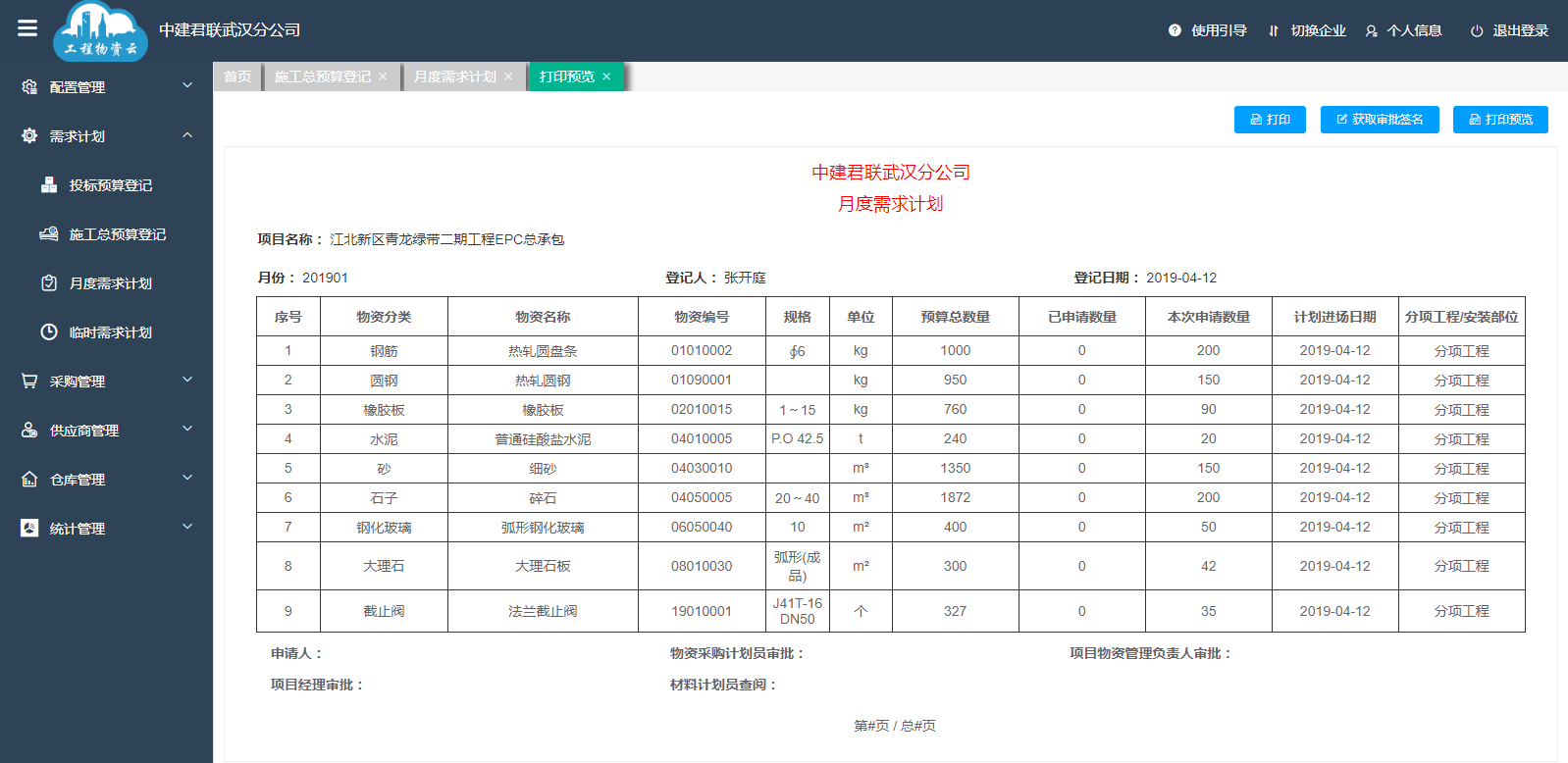   您还可以登录中建君联官网（https://www.junnysoft.cn）了解更多产品信息与动态。  本产品最终解释权归中建君联(广州)软件科技有限公司所有。